Zdrowe odżywianie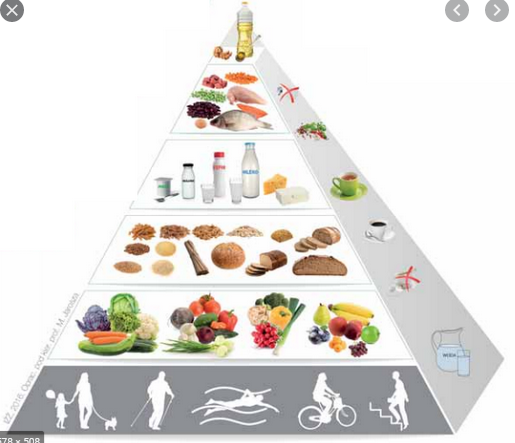  Rozmowa z rodzicem na temat odżywianiaJedz regularnie 5 posiłków i pamiętaj o częstym piciu wody oraz myj zęby po jedzeniu.Jedz różnorodne warzywa i owoce jak najczęściej i w jak największej ilości.Jedz produkty zbożowe, zwłaszcza pełnoziarniste.Pij co najmniej 3–4 szklanki mleka dziennie (ewentualnie jogurt kefir ser)Jedz chude mięso, ryby, jaja, nasiona roślin strączkowych Nie spożywaj słodkich napojów oraz słodyczy (zastępuj je owocami i orzechami).Nie dosalaj potraw, nie jedz słonych przekąsek i produktów typu fast food.Bądź codziennie aktywny fizycznie co najmniej godzinę dziennie Wysypiaj się, aby Twój mózg mógł wypocząć.Sprawdzaj regularnie wysokość i masę ciała.Przygotowanie zdrowego śniadanie jako propozycja wspólnego spędzenia czasu, pomysły na zdrową kanapkę  https://www.poradnikzdrowie.pl/diety-i-zywienie/zdrowe-odzywianie/zdrowa-kanapka-z-czego-powinna-sie-skladac-pomysl-na-zdrowa-kanapke-aa-kM2A-QxRv-cRCY.html Film o witaminach http://static.scholaris.pl/resource_imp/113/113170/PLIKI_1/eDMN_-_scenariusz_6_-_Ktory_owoc_ma_wiecej_witaminy_C_x264.mp4 ćwiczenia w domu jako forma utrzymania kondycji https://www.youtube.com/watch?v=Qf82ZtkVDZo   Zróbcie wspólny ogródek w doniczce! Sadzenie rzeżuchy, szczypiorku, rzodkiewki, bazylii, pietruszki itp.filmy, którymi można się zainspirować:https://www.youtube.com/watch?v=z7XEqSr-uWUhttps://www.youtube.com/watch?v=2dj5BCY1OAcHYPERLINK "https://www.youtube.com/watch?v=2dj5BCY1OAc&feature=share"&HYPERLINK "https://www.youtube.com/watch?v=2dj5BCY1OAc&feature=share"feature=share opracował Jarosław Muzyka